МУ «ОДО Грозненского муниципального района»Муниципальное бюджетное дошкольное образовательное учреждение«ДЕТСКИЙ № 1 «ТЕРЕМОК» ст. ПЕРВОМАЙСКАЯГРОЗНЕНСКОГО МУНИЦИПАЛЬНОГО РАЙОНА»(МБДОУ «Детский сад № 1 «Теремок» ст. Первомайская»)МУ «Соьлжа-Г1алин муниципальни кIоштан ШДО»Mуниципальни бюджетни школазхойн дешаран учреждени«СОЬЛЖА-Г1АЛИН МУНИЦИПАЛЬНИ КIОШТАНПЕРВОМАЙСКЕРА СТАНИЦАН БЕРИЙН БЕШ № 1 «ТЕРЕМОК»(МБШДУ «Первомайскера станицан Берийн беш №1 «Теремок»)ОТЧЕТо проведенных мероприятиях ко Дню местного самоуправления (21 апреля)	День местного самоуправления – российский профессиональный праздник сотрудников муниципалитетов. 	День местного самоуправления, установленный Указом Президента РФ № 805 от 10 июня 2012 года. Как говорится в документе, новая дата вводится в календарь «в целях повышения роли и значения института местного самоуправления, развития демократии и гражданского общества». 	Торжество справляют работники органов местного самоуправления городских округов, поселений, внутригородских районов и территорий федерального значения, муниципальных районов.	В нашем ДОУ к этому достаточно молодому празднику были проведены тематические беседы с детьми, в ходе которых воспитатель рассказала ребятам об истории самоуправления России на всем протяжении его существования. 21 апреля 2016 года в нашей стране впервые отметили День местного самоуправления - дань тем, кто отдает свои силы и способности служению людям ради улучшения их жизни.	Рассказала об активном участии жителей станицы в благоустройстве, об устройстве местного самоуправления, о том какое участие принимают работники ДОУ в деле поддержания чистоты и порядка в станице Первомайская.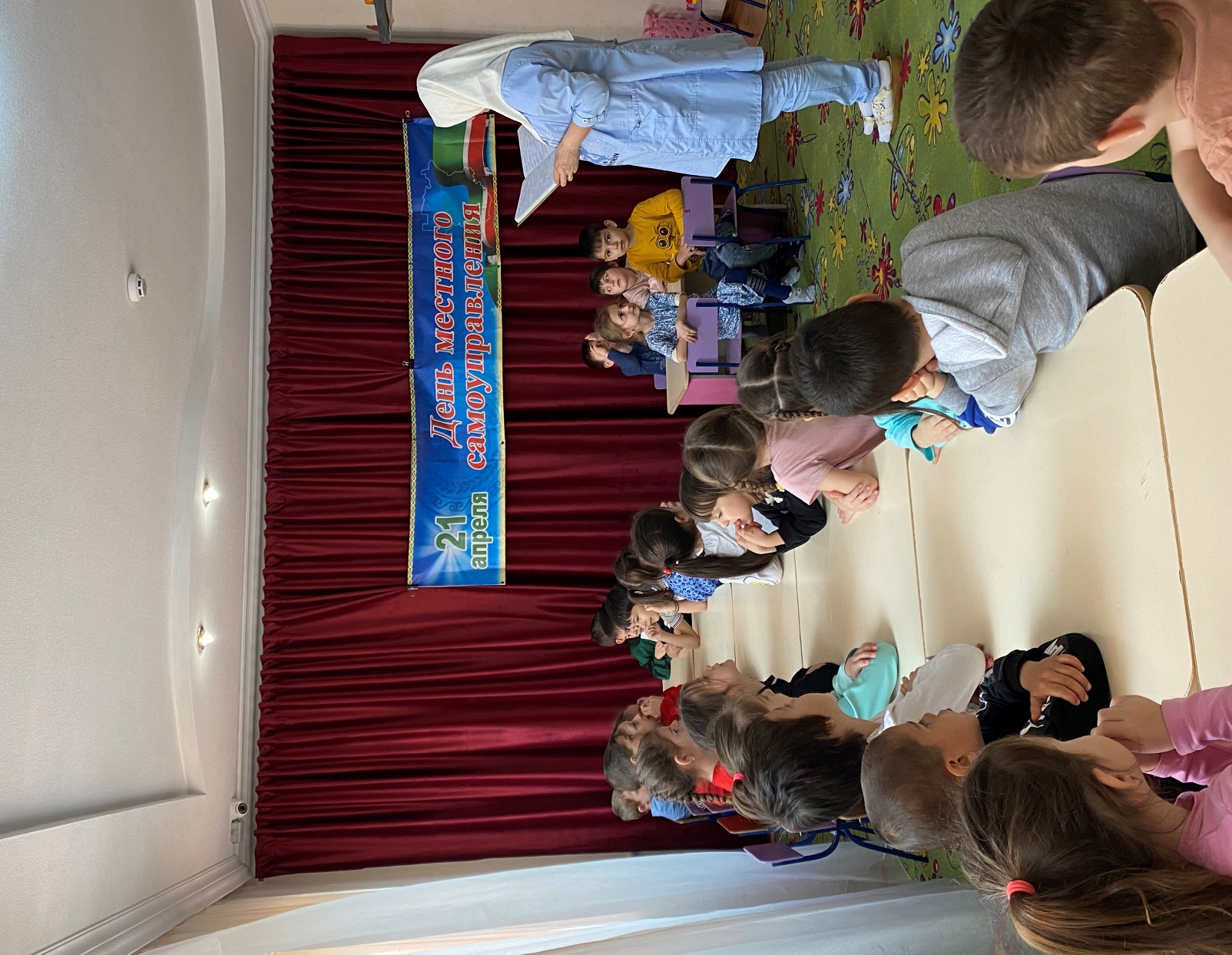 	Старший воспитатель					Х.Ю. Абубакарова